Ispunjava studentPodaci o studentu:Ime i prezime:				Dan, mjesec i godina rođenja:		OIB: 					Mjesto i država rođenja: 		Mjesto i adresa prebivališta:		Državljanstvo:				Mobitel:				e-mail:					JMBAG:					Status studenta: 			Podaci o studiju:Razina studija: 				Naziv studija: 				Studijski smjer: 				Podaci o završnom/diplomskom radu:Vrsta rada:				Naziv teme na hrvatskom jeziku:	Naziv rada na engleskom jeziku: 	Kolegij:	 				Mentor:				Završnu verziju rada s potpisanom Izjavom u PDF/A formatu sam elektroničkim putem dostavio mentoru.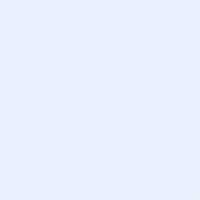 Dubrovnik, 			       		     (potpis studenta)Ispunjava mentorDiplomski/završni rad studenta je iz: znanstveno/umjetničkog područja Društvenih znanostiznanstvenog polja Ekonomijeznanstvene grane* Rad je zadovoljio provjeru izvornosti.Odobrio mentor:														(potpis mentora)Dubrovnik, * Sukladno odredbama Pravilnika o znanstvenim i umjetničkim područjima, poljima i granama (Narodne novine 118/09, 82/12, 32/13, 34/16).Ispunjava Evidencija studijaPotvrđuje se da je student položio sve ispite ostvarivši težinski prosjek od , ispunio sve propisane obveze i dostavio rad elektroničkim putem u PDF/A formatu.								(potpis Evidencije studija)Dubrovnik,   				Ispunjava Pročelnik odjelaUsmena obrana završnog/diplomskog rada održat će se u prostoriji:, dana: , u  sati pred Povjerenstvom:, predsjednik, član, član / mentor(potpis Pročelnika odjela)Dubrovnik,   				ZAPISNIK O RADUIspunjava predsjednik PovjerenstvaStudentu su postavljena sljedeća pitanja:__________________________________________________________________________________________________________________________________________________________________________________________________________________________________________________________________________________________________________________________________________________________________________________________________________________________Mišljenje Povjerenstva:__________________________________________________________________________________________________________________________________________________________________________________________________________________________________________________________________________________________________________________________________________________________________________________________________________________________Izdvojeno mišljenje članova Povjerenstva:____________________________________________________________________________________________________________________________________________________________________Ocjena:a) teksta završnog/diplomskog rada: __________________b) obrane završnog/diplomskog rada: _________________Konačna ocjena: _______________________Potpisi članova Povjerenstva:______________________________________,(predsjednik)______________________________________,      (član)______________________________________, (član/mentor)U Dubrovniku, __________________ 